Christine CollinInfirmière diplômée d’état,Praticienne en hypnose Ericksonienne. Lauréate de l’Ecole Européenne Supérieure d’Hypnothérapie :                                    Hypnosup Paris.Prise en charge des adultesEt des enfants.Je vous coache pour assurer votre développement personnel, gérer vos relations personnelles et professionnelles. 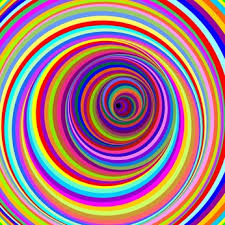  Cherchons ensemble comment aller mieux.Clinique BERGOUIGNAN1, rue du Docteur Bergouignan27025 Evreux CédexChristine CollinInfirmière diplômée d’état,Praticienne en hypnose Ericksonienne. Lauréate de l’Ecole Européenne Supérieure d’Hypnothérapie :                                    Hypnosup Paris.Prise en charge des adultesEt des enfants.Je vous coache pour assurer votre développement personnel, gérer vos relations personnelles et professionnelles.  Cherchons ensemble comment aller mieux.Clinique BERGOUIGNAN1, rue du Docteur Bergouignan27025 Evreux CédexCoachingDéveloppement personnelQuelle est la personne avec qui vous avez le plus longtemps dialogué ?Oui, vous ! Faîtes confiance à votre petite voix intérieure et apprenez à reprogrammer votre mental de façon positive.                                                         Vous êtes le changement que vous attendezVotre cerveau est très puissant…On peut toujours devenir ce que l’on veut. Il vous suffit de le vouloir vraiment. Vous pouvez vous laissez guider par votre inconscient et venir vous libérer pour continuer d’avancer. Il est toujours possible de progresser. Venez faire appel à l’hypnose, c’est une thérapie brève qui comme on le sait, soulage rapidement et redonne confiance en soi.C’est la pensée qui fait la différenceHypnothérapieObtenez ce que vous souhaitez :	Se libérer du tabac en 1h30 !!!En reprogrammant directement l’inconscient Oter les phobiesNe cherchez plus la solution est là !Mincir : Réduction virtuelle de l’estomac, avec l’Hypnose                C’est tellement simple !                      On peut toujours devenir ce que l’on veutAider les enfants :Troubles alimentaires, Énurésie, terreurs nocturnes, sucer son pouce, préparation aux examens, difficultés relationnelles et affectives, Grandir librement…Devenez ce que vous êtes.HypnothérapieObtenez ce que vous souhaitez :	Se libérer du tabac en 1h30 !!!En reprogrammant directement l’inconscient Oter les phobiesNe cherchez plus la solution est là !Mincir : Réduction virtuelle de l’estomac, avec l’Hypnose                C’est tellement simple !                      On peut toujours devenir ce que l’on veutAider les enfants :Troubles alimentaires, Énurésie, terreurs nocturnes, sucer son pouce, préparation aux examens, difficultés relationnelles et affectives, Grandir librement…Devenez ce que vous êtes.HypnothérapieObtenez ce que vous souhaitez :	Se libérer du tabac en 1h30 !!!En reprogrammant directement l’inconscient Oter les phobiesNe cherchez plus la solution est là !Mincir : Réduction virtuelle de l’estomac, avec l’Hypnose                C’est tellement simple !                      On peut toujours devenir ce que l’on veutAider les enfants :Troubles alimentaires, Énurésie, terreurs nocturnes, sucer son pouce, préparation aux examens, difficultés relationnelles et affectives, Grandir librement…Devenez ce que vous êtes.HypnoanalgésiePrise en charge de la douleur ponctuelle et diminution de la douleur chronique.La détente de l’esprit et du corps.Avant, pendant et après les soins.Pour permettre une diminution de l’anxiété, grâce aux suggestions de relaxation, l’hypnose soulage physiquement et transforme votre expérience à la clinique en un moment agréable.L’hypnose thérapeutique est un état de transe induite par un praticien et cet état modifié de conscience permet de faire abstraction de la réalité environnanteLibérez-vous, la douleur n’est pas une fatalité.